INDICAÇÃO Nº 2089/2021Sr. Presidente:O vereador Aldemar Veiga Junior - DEM solicita que seja encaminhado a Exma. Sra. Prefeita Municipal Lucimara Godoy Vilas Boas - PSD a seguinte indicação:Realização de poda da árvore localizada na esquina da Avenida Rigesa com a Rua Henedina de Oliveira Bresler, Vila Papelão.	JUSTIFICATIVA:	Motoristas e comerciantes próximos ao local,  solicitam a execução dos serviços em razão dos galhos estarem invadido a via, aumentando o risco de acidentes e prejudicando o estacionamento de veículos, conforme foto anexa. Valinhos, 22 de outubro de 2021.Aldemar Veiga JuniorVereador – DEM 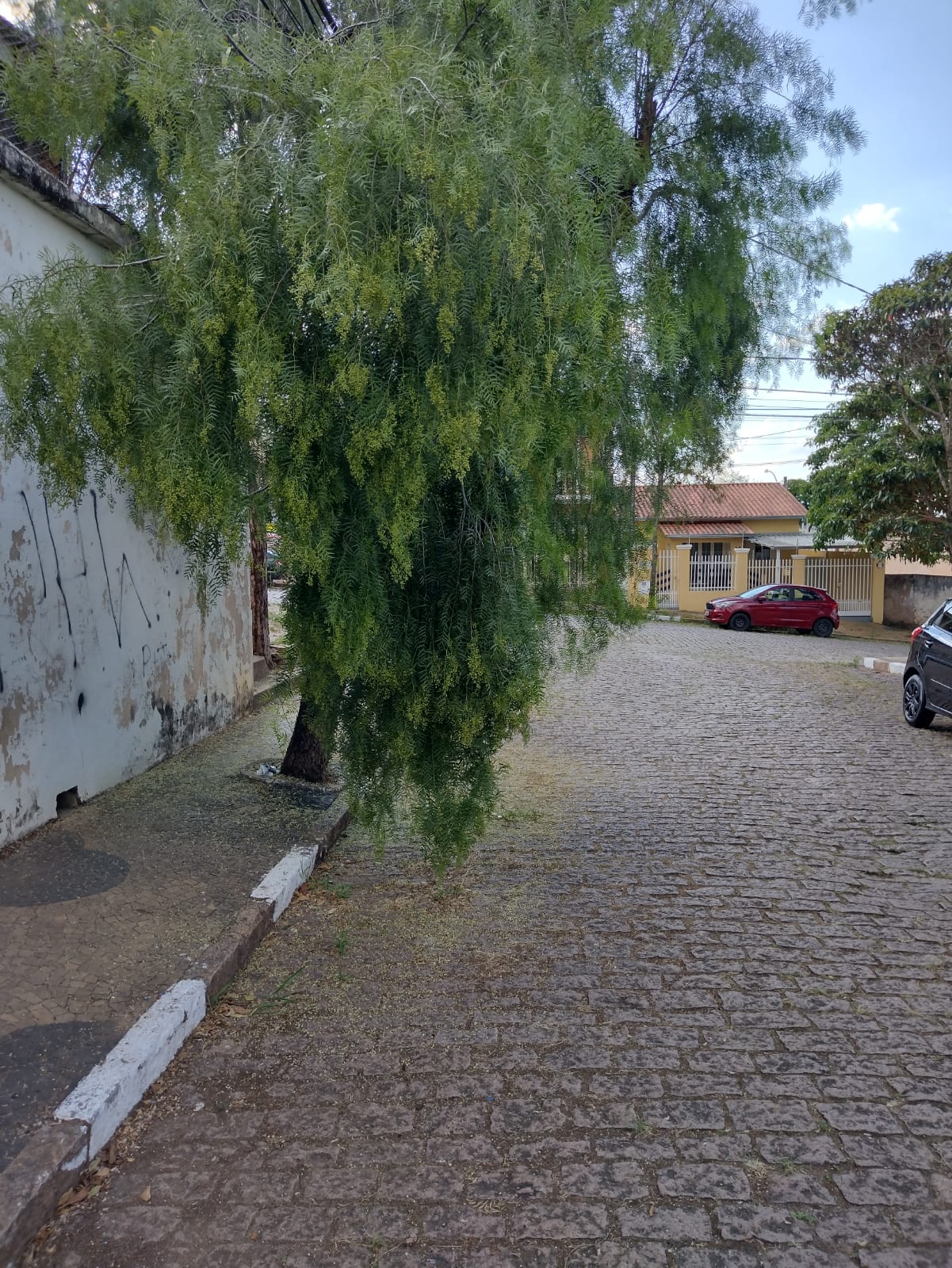 